TEMAT KOMPLEKSOWY: DBAMY O NASZĄ PLANETĘTemat dnia: LUBIMY NASZĄ PLANETĘ„Sprawny mieszkaniec Ziemi” – zabawy ruchowe„Biegaj – stój” – dziecko porusza się swobodnie po pokoju przy dźwiękach muzyki.                         Na przerwę w muzyce zatrzymuje się i stoi na prawej, a następnie na lewej nodze.„Skoki przez rzekę” – na dywanie Rodzic rozkłada sznurek, a dziecko przeskakujeprzez niego obunóż.„Z biegiem rzeki” – dziecko przechodzi po leżącym na podłodze sznurku „stopaza stopą”.„Zapach powietrza” – dziecko siedzi na podłodze w siadzie skrzyżnym.Wykonuje głęboki wdech powietrza nosem i wydech ustami.Karta pracy: cz. 4, s. 1.Przeczytaj zdania samodzielnie lub z pomocą Rodzica.Wprowadzenie litery „ł”, „Ł” na podstawie wyrazu „łodyga”„Kot Łatek” – słuchanie opowiadania D. KossakowskiejKot Łatek właśnie przyszedł ze spaceru. Z rana padał deszcz, ale to nie przeszkodziło mu                         w odwiedzeniu jego ulubionych miejsc. Naostrzył pazurki na wysokiej akacji, przepędził myszy i obserwował ptaki. Chciał jednego z nich złapać i nie zauważył kałuży. Łapy kota wylądowały w wodzie. Pobrudził się też puszysty ogon Łatka. Teraz Łatek stoi obokstołu i patrzy na wazon z kwiatami. Zastanawia się skąd je zna. Zielona łodyga, fioletowe kwiaty… - Chyba już je gdzieś widziałem – myśli Łatek. Może w ogródku cioci Krysi, a może                           w ogródku sąsiadki. Muszę to jutro sprawdzić…Rozmowa na temat opowiadania.- Skąd wrócił Łatek?- Co robił Łatek podczas spaceru?- Co ogląda Łatek?- Jak wyglądają kwiaty, które ogląda Łatek?- Nad czym zastanawia się Łatek?Karta pracy: cz. 4, s. 2. Dziecko ogląda ilustrację i wymienia nazwy zawierające głoskę ł: ławka, łapa, łodyga, stół, Łatek, krzesło, łata.Ćwiczenia słuchowe dla dziecka:- wypowiadanie sylab wyrazu łodyga połączone z klaskaniem,- wypowiadanie kolejnych głosek wyrazu łodyga,- liczenie głosek w wyrazie łodyga.Rodzic wspólnie z dzieckiem omawia kształt litery ł drukowanej małej i wielkiej.         Następnie wskazuje literę ł pisaną małą i wielką – porównanie jej z literą drukowaną. Rodzic może pokazać dziecku sposób pisania litery ł, Ł bez liniatury – zwrócenie uwagi na kierunek pisania.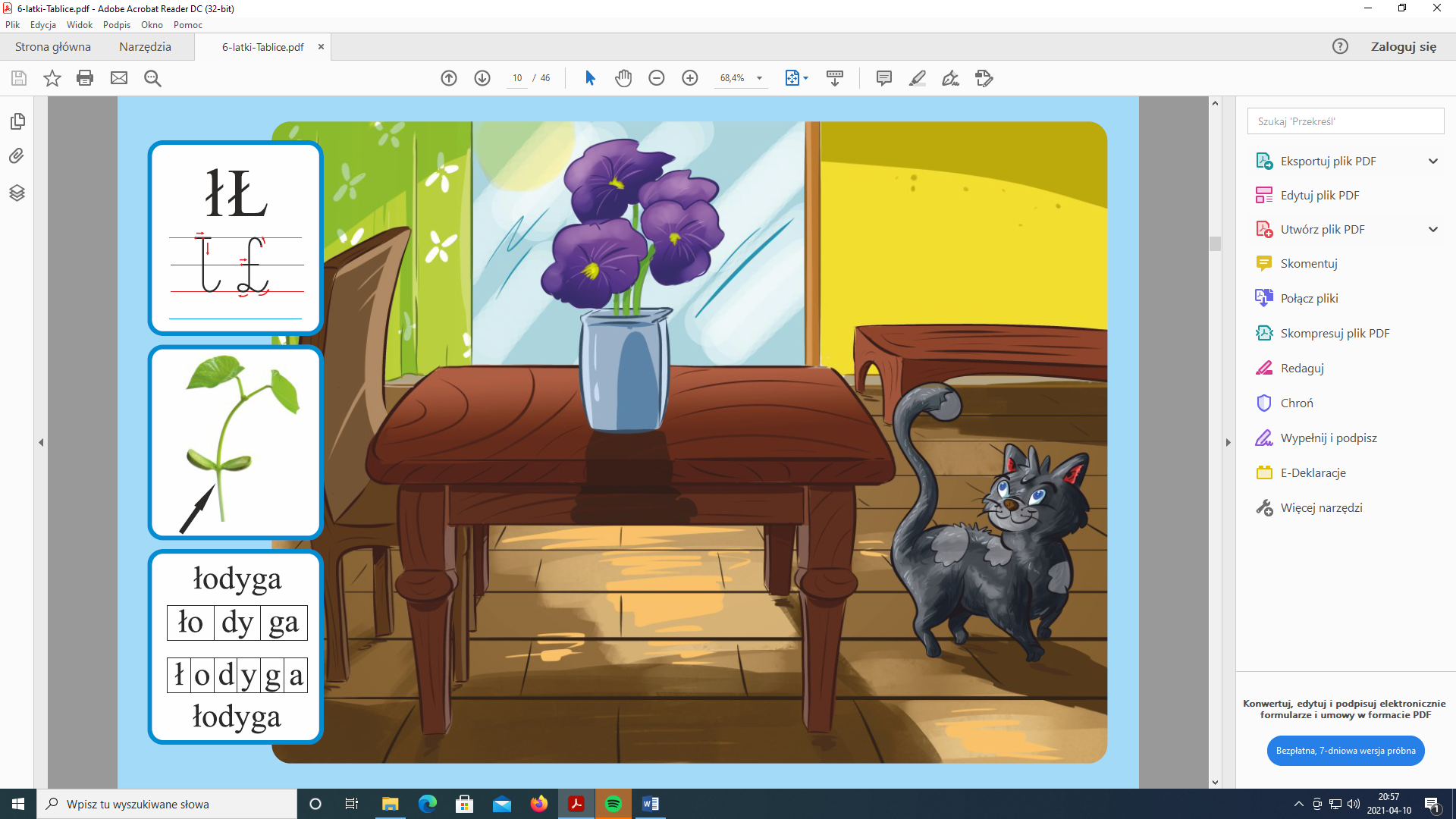 Ćwiczenia ręki przygotowujące do pisania: zaciskanie pięści, prostowanie palców, naśladowanie gry na pianinie, klaskanie.Ćwiczenia utrwalające kształt poznanej litery:- lepienie litery ł pisanej małej i wielkiej z plasteliny,- kreślenie litery ł, Ł palcem w powietrzu, na dywanie, na blacie stołu, na plecach Rodzica.Karta pracy: cz. 4, s. 2.Zaznacz w wyrazach litery ł Ł. Pokoloruj litery używając odpowiedniego koloru.„Nasza Ziemia” – słuchanie wiersza D. KossakowskiejMorza, rzeki, oceany i wysokie góry.Sosny, dęby oraz świerki co pędzą do chmury.Błękit nieba, zieleń trawy, ptaki śpiewające.Deszcz co dzwoni o parapet i gorące słońce.Wszystko to jest nasza Ziemia, na której żyjemy.Drugiej takiej pięknej, nigdzie nie znajdziemy.„Jak wygląda nasza Ziemia” – rozmowa z dzieckiemJeżeli jest taka możliwość to Rodzic ogląda z dzieckiem globus lub mapę świata, wyjaśnia co oznaczają poszczególne kolory, odczytuje nazwy kontynentów i oceanów.                                                                                                                                      - Czego jest na Ziemi najwięcej? (wody)                                                                                                               - Co jest na drugim miejscu? (lądy)                                                                                                                       - Co znajduje się na lądach? „Układamy zdania” – zabawa słownaDziecko układa zdania, w których każde słowo rozpoczyna się na taką samą głoskę.Przykłady:Zenek zbiera znaczki.Krysia koloruje kredkami komin.Ola ogląda ogromne ogórki.